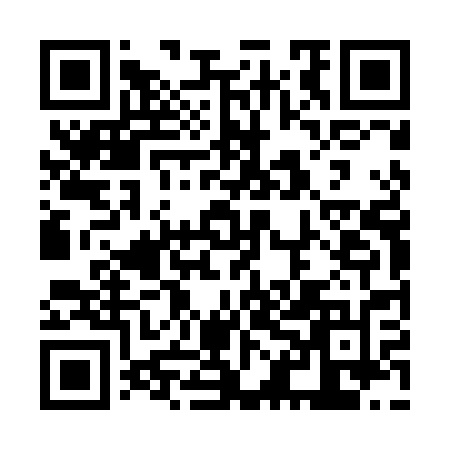 Ramadan times for Kaziny, PolandMon 11 Mar 2024 - Wed 10 Apr 2024High Latitude Method: Angle Based RulePrayer Calculation Method: Muslim World LeagueAsar Calculation Method: HanafiPrayer times provided by https://www.salahtimes.comDateDayFajrSuhurSunriseDhuhrAsrIftarMaghribIsha11Mon4:124:126:0111:493:445:385:387:2112Tue4:104:105:5911:493:455:405:407:2313Wed4:074:075:5711:493:475:425:427:2514Thu4:054:055:5511:483:485:435:437:2615Fri4:034:035:5311:483:495:455:457:2816Sat4:004:005:5011:483:515:465:467:3017Sun3:583:585:4811:483:525:485:487:3218Mon3:553:555:4611:473:535:505:507:3419Tue3:533:535:4411:473:555:515:517:3620Wed3:503:505:4111:473:565:535:537:3721Thu3:483:485:3911:463:575:555:557:3922Fri3:453:455:3711:463:585:565:567:4123Sat3:433:435:3511:464:005:585:587:4324Sun3:403:405:3311:464:015:595:597:4525Mon3:383:385:3011:454:026:016:017:4726Tue3:353:355:2811:454:036:036:037:4927Wed3:333:335:2611:454:056:046:047:5128Thu3:303:305:2411:444:066:066:067:5329Fri3:273:275:2211:444:076:086:087:5530Sat3:253:255:1911:444:086:096:097:5731Sun4:224:226:1712:435:097:117:118:591Mon4:194:196:1512:435:117:127:129:012Tue4:164:166:1312:435:127:147:149:033Wed4:144:146:1112:435:137:167:169:054Thu4:114:116:0812:425:147:177:179:075Fri4:084:086:0612:425:157:197:199:096Sat4:054:056:0412:425:167:207:209:127Sun4:034:036:0212:415:187:227:229:148Mon4:004:006:0012:415:197:247:249:169Tue3:573:575:5712:415:207:257:259:1810Wed3:543:545:5512:415:217:277:279:20